Hier sind eine Reihe von Verständnisfragen zum Film ...                                       Name:_________________________Beschreibe die beiden Versuchsteile.Warum entzündet sich im zweiten Versuchsteil der Papiertrichter nicht? Benutze Fachbegriffe.Bei welchen Versuchsteilen lief eine chemische Reaktion ab?AKKappenberg
Papiertrichter entzündenA14kAKKappenbergmit und ohne Wasser darinA14k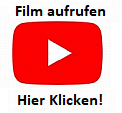 